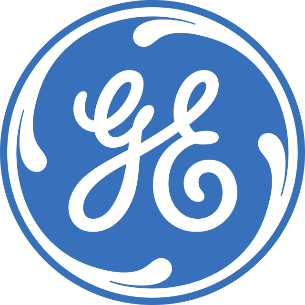 Technical Internship – Avio Aero EngineeringAbout Us: Baker Hughes, a GE company (NYSE:BHGE) is the world’s first and only fullstream provider of integrated oilfield products, services and digital solutions. Drawing on a storied heritage of invention, BHGE harnesses the passion and experience of its people to enhance productivity across the oil and gas value chain.BHGE helps its customers acquire, transport and refine hydrocarbons more efficiently, productively and safely, with a smaller environmental footprint and at lower cost per barrel. Backed by the digital industrial strength of GE, the company deploys minds, machines and the cloud to break down silos and reduce waste and risk, applying breakthroughs from other industries to advance its own.With operations in over 120 countries, the company’s global scale, local know-how and commitment to service infuse over a century of experience with the spirit of a startup – inventing smarter ways to bring energy to the world.Follow Baker Hughes, a GE company on Twitter @BHGECo, or visit us at BHGE.com.GE is an Equal Opportunity Employer. Employment decisions are made without regard to race, color, religion, national or ethnic origin, sex, sexual orientation, gender identity or expression, age, disability, and according with all local laws protecting different status.Role Summary/Purpose The Internship in BHGE TPS Engineering is a great opportunity for Engineering students or Post-graduates who want to be part of a Leading Company in Technology and Innovation. We offer 6 months internships in various engineering fields. The best interns will have the chance to participate in the selection of the Edison Engineering Development Program (EEDP) that will take place in June 2018. This position will be covered with a six months Internship.Apply from our website http://jobs.gecareers.com/ShowJob/Id/33874/Technical-Intern/ deadline December 31st.Essential Responsibilities You will work in strict collaboration with Engineering Managers and Leaders You will be assigned to a technical project in one of the following disciplines: Combustion, Materials, Operability, Fluid Mechanics, Thermodynamics, Gas Dynamics, Heat Transfers, Performance, Rotor Dynamics, Structure, Electrical, Systems Control and Automation, FEM analysis etcQualifications/Requirements Undergraduate students who plan to be graduated before June 2018 or Master Degree Graduates in the following disciplines: Mechanical Engineering, Aerospace Engineering, Aeronautical Engineering, Chemical Engineering, Electrical Engineering and Automation Engineering A good knowledge of English is mandatory (an interview in English will be part of the selection process) Passion for Technology, team player, process oriented, curious, flexible and open minded EU Work PermitFluency in EnglishDesired Characteristics An experience abroad (study or work) will be considered as a plus.Location:  Italy; Florence